ЕДДС М.Р. БЕЗЕНЧУКСКИЙ НАПОМИНАЕТ ЖИТЕЛЯМ РАЙОНА ПРАВИЛА ПОВЕДЕНИЯ РЕБЁНКА В АВТОМОБИЛЕ!Дети не понимают, какую опасность может собой представлять поездка в автомобиле. Ведь никто не застрахован от неприятностей, даже очень опытные водители. Для взрослых безопасность ребенка в автомобиле должна быть первостепенной задачей при поездке. К сожалению, иногда только случившееся серьезное происшествие может научить соблюдать всевозможные правила и технику безопасности.Согласно статистике около 15% детей, попавших в аварии, погибают, а 35% – получают серьезные травмы. Гибнут чаще всего дети до семи лет. Но в случае правильного использования защитных средств риск тяжелого травматизма снижается до 3%.Чтоб обезопасить малыша во время поездки на машине, нужно соблюдать определенные правила. И первое, необходимо использовать специальные удерживающие средства, перевозя ребенка в автомобиле.Все знают, что опасно ездить в машине не пристегиваясь. А для детей это еще опаснее. Детский организм хрупкий, и если взрослый человек получит только синяки и ссадины, ребенок рискует получить тяжелые травмы. А в случае, когда у взрослого будут переломы и т.д., ребенок погибнет.Очень важно правильно подобрать удерживающее средство. Чтоб ребенок был защищен во время езды, выбирая средство безопасности нужно учитывать физиологические особенности его организма. Например, малышей нужно возить спиной по ходу движения машины, потому что при резком торможении автомобиля они могут травмировать шейный отдел позвоночника.Если ребенок ростом ниже 150 см, нельзя ограничиваться только стандартными ремнями безопасности. Конечно, это гораздо безопаснее, чем вообще не пристегиваться, но все равно может не защитить ребенка от серьезных травм.Помните, ребенка нельзя ни при каких обстоятельствах перевозить на руках! Во время столкновения вес тела человека в одно мгновение возрастает в десятки раз. Так, при весе ребенка 25 кг во время столкновения на скорости около 50 км/ч, нагрузка на него равна 1565 кг! А в случае столкновения на дороге со скоростью автомобиля 70 км/ч, нагрузка составит 2057 кг! Потому руки не способны его удержать. Иногда человек, держащий ребенка, и сам не пристегнут ремнями безопасности, что еще опаснее, так как если произойдет столкновение, ребенка просто может раздавить многотонный вес взрослого человека.Обязательно закрепите все тяжелые предметы, находящиеся в машине. Чемодан, ноутбук, даже продукты питания при столкновении могут стать очень опасными своего рода снарядами и нанести серьезные повреждения. По этой причине лучше всего исключить нахождение в салоне посторонних предметов или постараться сделать их как можно более безопасными, например игрушки в дорогу брать исключительно мягкие.Абсолютно все в автомобиле должны пользоваться ремнями безопасности! Любой взрослый человек кажется тяжелым и большим по сравнению с ребенком.Даже если вам кажется, что ребенок надежно защищен, сидя в автокресле, непристегнутые люди в салоне представляют собой потенциальную угрозу для него, поскольку если при аварии пассажира, не воспользовавшегося ремнем безопасности, швырнет на ребенка, что может привести к значительным травмам.Если ребенок находится на переднем сидении, необходимо отключить подушку безопасности. Если ребенок ниже 160 см сидит спереди, то важно отсоединить или избежать срабатывания подушки безопасности. Ведь подушки безопасности в основном рассчитаны на взрослых и раскрываются примерно на уровне груди взрослого человека. Если же впереди сидит ребенок – удар подушки придется на голову, что может стать причиной травмы или даже гибели.Обращайтесь по телефонам: 112, 101, 102, 103, 104; 8 (84676) 2-10-12, 2-11-28, 8-927-001-84-02 (Единая дежурно-диспетчерская служба м.р. Безенчукский).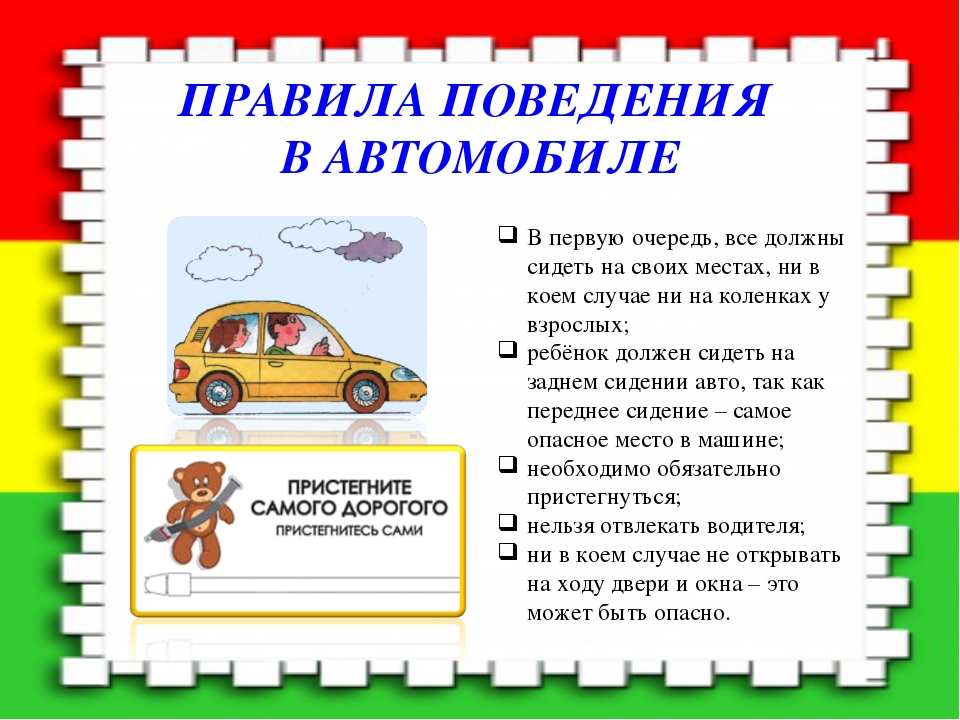 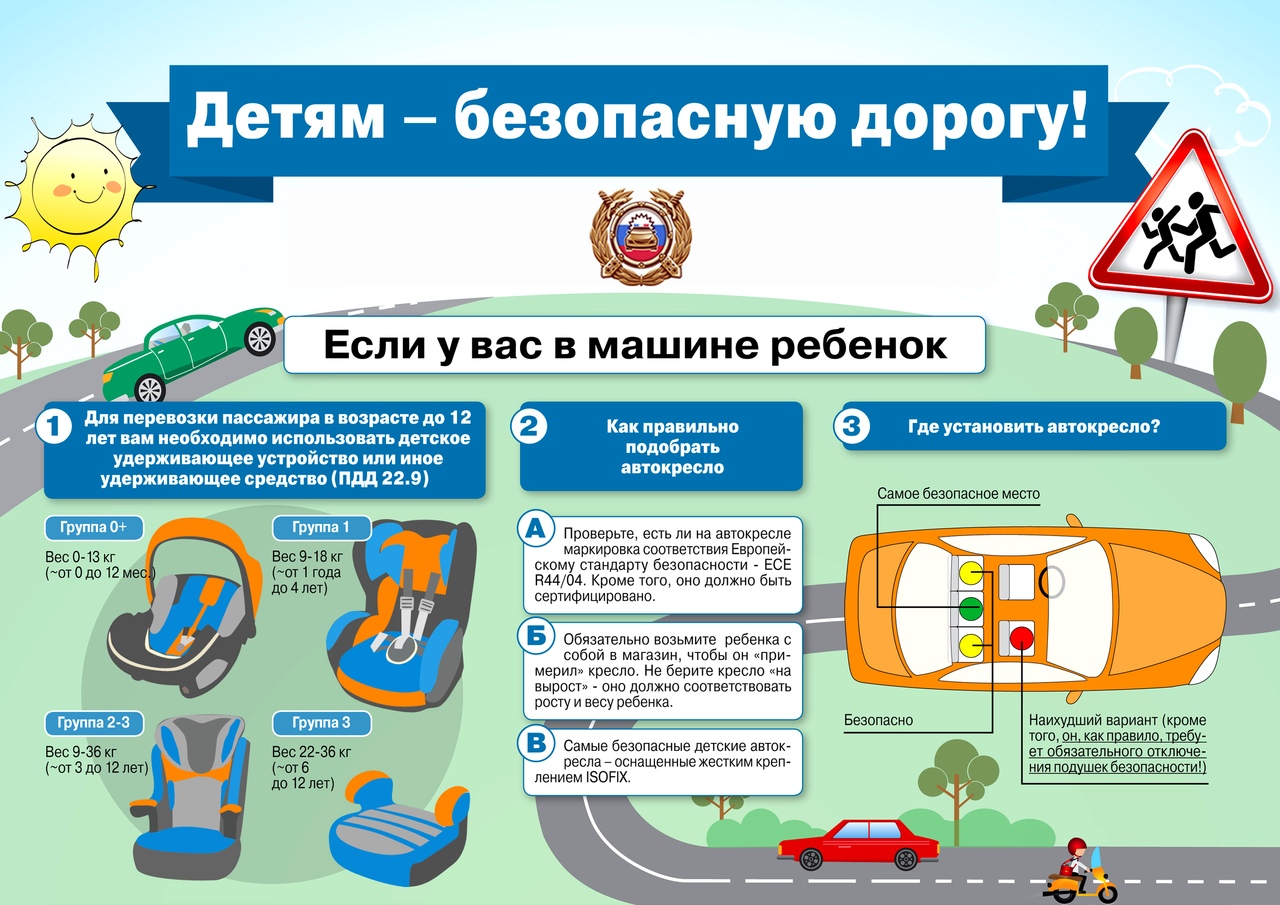 